O QUADRO DE HORÁRIO DAS TURMAS – 2019.1 BIBLIOTECONOMIA – NÚCLEO ESPECÍFICO(23/11/2018)5ª. fase6ª. fase7a. fase8ª. faseProfa. Ana Claudia Perpétuo de Oliveira da SilvaCoordenadora do Curso de Graduação em BiblioteconomiaUFSC/CED - Portaria 622/2018/GR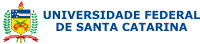 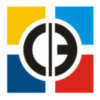 CENTRO DE CIÊNCIAS DA EDUCAÇÃOCURSO DE GRADUAÇÃO EM BIBLIOTECONOMIACampus Universitário Reitor João David Ferreira LimaCEP: 88.040-900 - Florianópolis - SCTelefones: (48) 3721-4563E-mail: coord.biblio@gmail.com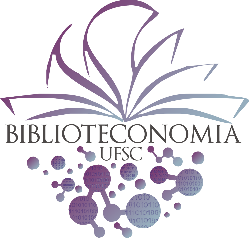 CURRÍCULO 2016SegundaTerçaQuartaQuintaSexta18h30 – 19h20CIN7508CIN7509CIN7507CIN7507CIN750619h20 – 20h10CIN7508CIN7509CIN7507CIN7507CIN750620h20 – 21h10CIN7509PSI5112CIN7507CIN750621h10 – 22h00CIN7509PSI5112CIN7507CIN7506CIN7506 – Representação Descritiva (Rodrigo)CIN7507 – Sistemas de Classificação (Camila)CIN7508 – Fontes Especializadas de Informação (Elizete)CIN7509 – Estudos de Usuários (Marli)PSI5112 – Relações HumanasSegundaTerçaQuartaQuintaSexta18h30 – 19h20CIN5033 (OP)CIN7606CIN7607CIN7608CIN760519h20 – 20h10CIN5033 (OP)CIN7606CIN7607CIN7608CIN760520h20 – 21h10JOR5300CIN7606CIN7607CIN7608CIN760521h10 – 22h00JOR5300CIN7606CIN7607CIN7608CIN7605CIN7605 – Representação Descritiva II (Araci)CIN7606 – Organização de Bibliotecas (Leolíbia)CIN7607 – Indexação (Edgar)CIN7608 – Formação e Desenvolvimento de Coleções (Marli)CIN5033 (Optativa) – Conservação e Restauração de Documentos (Cezar)JOR5300 – ComunicaçãoSegundaTerçaQuartaQuintaSexta18h30 – 19h20CIN7703CIN5032CIN7702C /CIN7702DCIN7704CIN770619h20 – 20h10CIN7703CIN5032CIN7702C /CIN7702DCIN7704CIN770620h20 – 21h10CIN7703CIN7702C /CIN7702DCIN7705CIN770621h10 – 22h00CIN7703CIN7702C /CIN7702DCIN7705CIN7706CIN7702C – Práticas de Tratamento de Informação (Araci)CIN7702C – Práticas de Tratamento de Informação (Gleisy)CIN7703 – Referência e Serviços de Informação (Leolíbia)CIN7704 – Projeto de Pesquisa (Rodrigo)CIN7705 – Publicação Bibliográfica (Rosângela)CIN7706 – Tratamento de Multimeios (Edgar)CIN5032 (Optativa) - Biblioterapia (Clarice)CURRÍCULO 2005SegundaTerçaQuartaQuintaSexta18h30 – 19h20CIN7926 (OP)CIN5043 (OP)LSB7904 (OP)19h20 – 20h10CIN7926 (OP)CIN5043 (OP)LSB7904 (OP)20h20 – 21h10CIN5050(sem aulas)CIN5052(sem aulas)CIN7926 (OP)LSB7904 (OP)21h10 – 22h00CIN5050(sem aulas)CIN5052(sem aulas)CIN7926 (OP)LSB7904 (OP)CIN5050 – Estágio Supervisionado em Biblioteconomia (Elizete)CIN5052 – TCC – Trabalho de Conclusão de Curso (Rodrigo)CIN7926 (Optativa) – Informação e Cultura Popular (Ana Claudia/Ilson)CIN5043 (Optativa) – Tópicos Especiais/Biblioteconomia/Ciência da Informação: Tecnologias-Informação (Douglas)LSB7904 – Língua Brasileira de Sinais (Optativa)